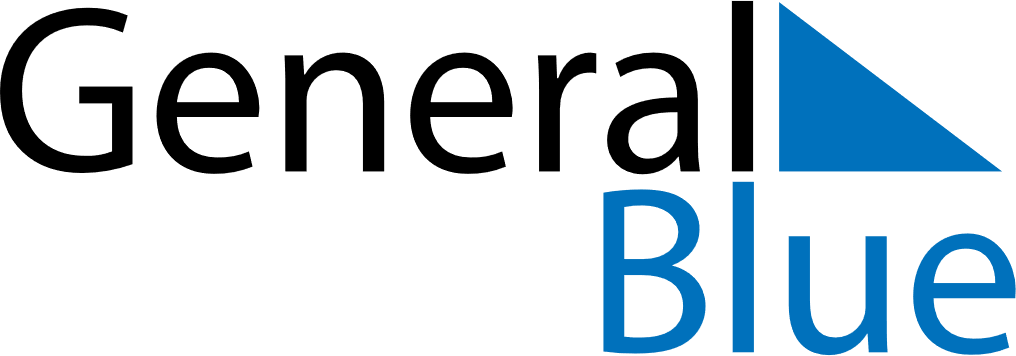 June 2019June 2019June 2019ItalyItalySundayMondayTuesdayWednesdayThursdayFridaySaturday12345678Republic Day9101112131415161718192021222324252627282930